СОВЕТ  ДЕПУТАТОВ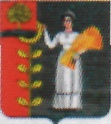 СЕЛЬСКОГО  ПОСЕЛЕНИЯ  ДУРОВСКИЙ  СЕЛЬСОВЕТДобринского  муниципального  района Липецкой области14-я сессия  V-го созываРЕШЕНИЕ15.09.2016г                             с.Дурово                                                                        №     50 -рсО внесении изменений  в бюджет сельского поселения Дуровский сельсовет Добринского муниципального района Липецкой области Российской Федерации на 2016 год (утвержденный решением Совета депутатов сельского поселения №18-рс от 22.12.2015г, в редакции решения Совета депутатов сельского поселения №26-рс от 03.02.2016г.,№33 от 29.03.2016г.,№41-рс от 27.05.2016г.,№44-рс от 08.06.2016г., №47-рс от 05.07.2016г.)Рассмотрев представленный администрацией сельского поселения Дуровский сельсовет проект решения «О внесении изменений  о бюджете сельского поселения Дуровский сельсовет Добринского муниципального района Липецкой области Российской Федерации на 2016 (утвержденный решением Совета депутатов сельского поселения №18-рс от 22.12.2015г.) руководствуясь Положением «О бюджетном процессе сельского поселения Дуровский сельсовет», ст.29 Устава сельского поселения Дуровский сельсовет Добринского муниципального района, учитывая решения постоянных комиссий, Совет депутатов сельского поселения Дуровский сельсовет                     РЕШИЛ:              1.Принять изменения в бюджет сельского поселения Дуровский сельсовет Добринского муниципального района Липецкой области Российской Федерации на 2016 год (прилагаются)            2.Направить указанный нормативно-правовой акт главе сельского поселения для подписания и официального обнародования.            3.Настоящее решение вступает в силу со дня его официального обнародования.Председатель Совета депутатов   сельского поселения                                                                                              С.В.Ходяков                                                  Приняты 	 решением Совета депутатов сельского поселения Дуровский сельсовет  от 15.09.2016г.№ 50 -рсИЗМЕНЕНИЯв бюджет сельского поселения Дуровский сельсовет Добринского муниципального района Липецкой области Российской Федерации на 2016 год   Внести в бюджет сельского поселения Дуровский сельсовет Добринского муниципального района Липецкой области Российской Федерации на 2016 год (утвержденный решением Совета депутатов сельского поселения №18-рс от 22.12.2015г., в редакции решения Совета депутатов сельского поселения №26-рс от 03.02.2016г.,№33-рс от 29.03.2016г.,№41-рс от 27.05.2016г.,№44-рс от 08.06.16г.,№47-рс от 05.07.2016г.) следующие изменения:1.В   статье 1 пункте 1:В части 1) цифру «4092024,11»  заменить на цифру «4165224.11»В части 2) цифру «4552954,11»  заменить на цифру «4626154.11»        1. В статье 5          Приложение 4  изложить  в новой редакции (прилагается)          Приложение 5  изложить  в новой редакции (прилагается)           Приложение 6  изложить  в новой редакции (прилагается)           Приложение 7  изложить  в новой редакции (прилагается)                       Приложение 8  изложить  в новой редакции (прилагается)  Глава сельского поселенияДуровский  сельсовет                                                            С.В.Ходяков   Приложение 5		к  решению Совета депутатов  сельского поселения Дуровский сельсовет №50 -рс от 15.09. 2016г.«О бюджете сельского поселенияДуровский сельсовет Добринского муниципального района Липецкой области Российской Федерации на 2016 год»                           Распределение бюджетных ассигнований сельского поселения                        по разделам и подразделам  классификации расходов бюджетов                                                  Российской   Федерации  на 2016 год						                                                                руб.			                                                                                                         Приложение  6к решению сессии Совета депутатовсельского поселения Дуровский сельсовет                   №50 -рс от 15.09. 2016г«О бюджете сельского поселения Дуровский сельсовет на 2016                                                                                                                                                                           год»                                          ВЕДОМСТВЕННАЯ   СТРУКТУРА  расходов бюджета сельского поселения на 2016 год						руб.		                                                                                                     Приложение  7к решению сессии Совета депутатовсельского поселения Дуровский сельсовет                   №50 -рс от 15.09. 2016г«О бюджете сельского поселения Дуровский сельсовет на 2016 год»Распределение расходов бюджета сельского поселения по разделам, подразделам, целевым статьям(муниципальным программам и непрограммным направлениям деятельности), группам видов расходов классификации расходов бюджетов Российской Федерации на 2016 год                                                                                                                                                                   рубПриложение 8	                                                                                                                                      				                                                           к  решению Совета депутатов                                                                            сельского поселения Дуровский сельсовет                                                                                                №50 -рс от15.09 2016г.                                                                           «О бюджете сельского поселения                                                                             Дуровский сельсовет Добринского                                                                              муниципального района Липецкой области                                                                              Российской Федерации на 2016 год» Объем межбюджетных трансфертов, предусмотренных к получению из областного бюджета на 2016 год										                руб.Приложение 4  к  бюджету  сельского поселенияДуровский сельсовет Добринского муниципального района Липецкой областиРоссийской Федерации на 2016 год№50-рс от 15.09.2016гПриложение 4  к  бюджету  сельского поселенияДуровский сельсовет Добринского муниципального района Липецкой областиРоссийской Федерации на 2016 год№50-рс от 15.09.2016гОбъем доходов по бюджету сельского поселения                                                                                                                         Дуровский сельсовет  на 2016 годОбъем доходов по бюджету сельского поселения                                                                                                                         Дуровский сельсовет  на 2016 годОбъем доходов по бюджету сельского поселения                                                                                                                         Дуровский сельсовет  на 2016 год(в рублях)Код бюджетной классификацииНаименование показателейСумма                           2016 г.Налоговые доходы871 000101 02000 00 0000 110Налог на доходы с физических лиц178 000105 01000 00 0000 110Налог, взимаемый в связи с применением упрощенной системы налогообложения4 000106 01000 00 0000 110Налог на имущество физических лиц29 000106 06000 00 0000 110Земельный налог660 0001 00 00000 00 0000 000Итого собственных доходов871 000202 01001 00 0000 151Дотация из областного фонда финансовой поддержки поселений1 171 0002 02 01003 00 0000 151Дотации бюджетам поселений на поддержку мер по обеспечению сбалансированности местных бюджетов930 100202 02999 00 0000 000Прочие субсидии бюджетам сельских поселений6624,11202 03000 00 0000 000Субвенция бюджетам поселений на осуществление первичного воинского учета на территориях, где отсутствуют военные комиссариаты72 600202 04000 00 0000 000Иные межбюджетные трансферты1 113 9002 00 00000 00 0000 000Безвозмездные поступления, всего3 294 224,11ВСЕГО ДОХОДОВ4 165 224,11 НаименованиеРазделПодразделСУММАВсего4 626 154.11Общегосударственные вопросы011 757 814.11Функционирование высшего должностного лица субъекта Российской Федерации и муниципального образования0102625 856Функционирование Правительства Российской Федерации, высших исполнительных органов государственной власти субъектов Российской Федерации, местных администраций 01041 006 129Обеспечение деятельности финансовых, налоговых и таможенных органов и органов финансового(финансово-бюджетного) надзора010686 210Другие общегосударственные вопросы011339 619.11Национальная оборона0272 600Мобилизационная  и вневойсковая подготовка020372 600Национальная безопасность и правоохранительная деятельность03100Другие вопросы в области национальной безопасности и правоохранительной деятельности0314100Национальная экономика041 127 900Дорожное хозяйство (дорожные фонды)04091 113 900Другие вопросы в области национальной экономики041214 000Жилищно-коммунальное хозяйство05331 974Благоустройство0503331 974Культура , кинематография081 335 766Культура 08011 335 766НаименованиеГлавныйраспорядительРазделПодразделЦелевая статьяВид расходовСУММААдминистрация сельского поселения Дуровский сельсовет Добринского муниципального района Липецкой области Российской Федерации,всего9064 626 154,11Общегосударственные вопросы906011 757 814.11Функционирование высшего должностного лица субъекта Российской Федерации и муниципального образования9060102625 856Непрограммные расходы бюджета поселения906010299 0 00 00000625 856Обеспечение деятельности органов местного самоуправления 906010299 1 00 00000625 856Обеспечение деятельности главы местной администрации (исполнительно-распорядительного органа муниципального образования) 906010299 1 00 00050625 856Расходы на выплаты персоналу в целях обеспечения выполнения функций государственными (муниципальными) органами, казенными учреждениями, органами управления государственными внебюджетными фондами906010299 1 00 00050100625 856Функционирование Правительства Российской Федерации, высших исполнительных органов государственной власти субъектов Российской Федерации, местных администраций 90601041 006 129Непрограммные расходы бюджета поселения906010499 0 00 000001 006 129Иные непрограммные мероприятия бюджета поселения906010499 9 00 00000Иные непрограммные мероприятия бюджета поселения906010499 9 00 000001 006 129Расходы на выплаты по оплате труда работников органов местного самоуправления 906010499 9 00 00110658 320Расходы на выплаты персоналу в целях обеспечения выполнения функций государственными (муниципальными) органами, казенными учреждениями, органами управления государственными внебюджетными фондами906010499 9 00 00110100658 320Расходы на обеспечение функций органов местного самоуправления(за исключением расходов на выплаты по оплате труда работников указанных органов) 906010499 9 00 00120281 105Закупка товаров, работ и услуг для обеспечения государственных(муниципальных) нужд906010499 9 00 00120200281 105Иные бюджетные ассигнования906010499 9 00 0012080050 000Межбюджетные трансферты бюджету муниципального района из бюджета поселения на осуществление части полномочий по решению вопросов местного значения в соответствии с заключенным соглашением906010499 9 00 0013016 704Межбюджетные трансферты906010499 9 00 0013050016 704Обеспечение деятельности финансовых, налоговых и таможенных органов и органов финансового (финансово-бюджетного) надзора906010686 210Непрограммные расходы бюджета поселения906010699 0 00 0000086 210Иные непрограммные мероприятия 906010699 9 00 0000086 210Межбюджетные трансферты бюджету муниципального района из бюджета поселения  на осуществление части полномочий по решению вопросов местного значения в соответствии с заключенным соглашением 906010699 9 00 0013086 210Межбюджетные трансферты906010699 9 00 0013050086 210Другие общегосударственные вопросы9060113         39 619 11Муниципальная программа сельского поселения «Устойчивое развитие территории сельского поселения Дуровский сельсовет на 2014-2020 годы»906011301 0 00 0000029 619.11Подпрограмма «Обеспечение реализации муниципальной политики на территории сельского поселения Дуровский сельсовет»906011301 4 00 0000029 619.11Основное мероприятие «Приобретение услуг по сопровождению сетевого программного обеспечения по электронному ведению похозяйственного учета» 906011301 4 02 0000012624,11Приобретение программного обеспечения по электронному ведению похозяйственного учета в поселении906011301 4 02 862706624,11Закупка товаров, работ и услуг для обеспечения государственных(муниципальных) нужд906011301 4 02 862702006624,11Расходы на приобретение программного обеспечения на условиях софинансирования с областным бюджетом906011301 4 02 S62706000Закупка товаров, работ и услуг для обеспечения государственных(муниципальных) нужд906011301 4 02 S62702006000Основное мероприятие «Ежегодные членские взносы в Ассоциацию «Совета муниципальных образований»»906011301 4 03 000001995Расходы на оплату членских взносов906011301 4 03 200801995Иные бюджетные ассигнования906011301 4 03 200808001995Основное мероприятие«Прочие мероприятия сельского поселения»906011301 4 04 0000015 000Реализация направления расходов основного мероприятия «Прочие мероприятия сельского поселения»906011301 4 04 9999915 000Закупка товаров, работ и услуг для обеспечения государственных(муниципальных) нужд906011301 4 04 9999920015 000Непрограммные расходы бюджета поселения906011399 0 00 0000010 000Иные непрограммные мероприятия906011399 9 00 0000010 000Расходы на прочие мероприятия906011399 9 00 0017010 000Закупка товаров, работ и услуг для обеспечения государственных(муниципальных) нужд906011399 9 00 0017020010 000Национальная оборона9060272600Мобилизационная  и вневойсковая подготовка906020372600Непрограммные расходы бюджета поселения906020399 0 00 0000072600Иные непрограммные мероприятия 906020399 9 00 0000072600Осуществление первичного воинского учета на территориях, где отсутствуют военные комиссариаты 906020399 9 00 5118072600Расходы на выплаты персоналу в целях обеспечения выполнения функций государственными (муниципальными) органами, казенными учреждениями, органами управления государственными внебюджетными фондами906020399 9 00 5118010061400Закупка товаров, работ и услуг для обеспечения государственных(муниципальных) нужд906020399 9 00 5118020011200Национальная безопасность и правоохранительная деятельность 90603100Другие вопросы в области национальной безопасности и правоохранительной деятельности9060314100Муниципальная программа сельского поселения «Устойчивое развитие территории сельского поселения Дуровский сельсовет на 2014-2020 годы»906031401 0 00 00000100Подпрограмма «Обеспечение безопасности человека и природной среды на территории сельского поселения Дуровский сельсовет»906031401 3 00 00000100Основное мероприятие «Обеспечение первичных мер пожарной безопасности в сельском поселении»906031401 3 01 00000100Проведение мероприятий по обеспечению пожарной безопасности в сельском поселении906031401 3 01 20040100Закупка товаров, работ и услуг для обеспечения государственных(муниципальных) нужд906031401 3 01 20040200100Национальная экономика906041 127 900Дорожное хозяйство (дорожные фонды)90604091113900Муниципальная программа сельского поселения «Устойчивое развитие территории сельского поселения Дуровский сельсовет на 2014-2020 годы»906040901 0 00 000001113900Подпрограмма «Обеспечение населения качественной, развитой инфраструктурой и повышения уровня благоустройства территории сельского поселения Дуровский сельсовет»906040901 1 00 000001113900Основное мероприятие «Содержание автодорог местного значения сельского поселения Дуровский сельсовет»906040901 1 01 000001113900Расходы на содержание и текущий ремонт дорог906040901 1 01 201301113900Закупка товаров, работ и услуг для обеспечения государственных (муниципальных) нужд906040901 1 01 201302001113900Другие вопросы в области национальной экономики906041214 000Муниципальная программа сельского поселения «Устойчивое развитие территории сельского поселения Дуровский сельсовет на 2014-2020 годы»906041201 0 00 000014 000Подпрограмма «Обеспечение реализации муниципальной политики на территории сельского поселения Дуровский сельсовет»906041201 4 00 000014 000Основное мероприятие «Выполнение работ по подготовке сведений об инвентаризационной стоимости зданий, помещений, сооружений и кадастровой стоимости земельных участков, принадлежащих гражданам на праве собственности, находящихся на территории сельского поселения»906041201 4 05 0000014 000Расходы на  подготовку сведений об инвентаризационной стоимости зданий, помещений, сооружений и кадастровой стоимости земельных участков906041201 4 05 2021014 000Закупка товаров, работ и услуг для обеспечения государственных(муниципальных) нужд906041201 4 05 2021020014 000Жилищно-коммунальное хозяйство90605331 974Благоустройство9060503331 974Муниципальная программа сельского поселения «Устойчивое развитие территории сельского поселения Дуровский сельсовет на 2014-2020 годы»906050301 0 00 00000331 974Подпрограмма «Обеспечение населения качественной, развитой инфраструктурой и повышение уровня благоустройства территории сельского поселения Дуровский сельсовет»906050301 1 00 00000331 974Основное мероприятие «Текущие расходы на содержание, реконструкцию и поддержание в рабочем состоянии системы уличного освещения сельского поселения»906050301 1 03  00000159 000Расходы на уличное освещение906050301 1 03  20010159 000Закупка товаров, работ и услуг для обеспечения государственных(муниципальных) нужд906050301 1 03  20010200159 000Основное мероприятие.» Прочие мероприятия по благоустройству сельского поселения»906050301 1 04 00000172 974Реализация направления расходов основного мероприятия «Прочие мероприятия по благоустройству сельского поселения»906050301 1 04 99999172 974Закупка товаров, работ и услуг для обеспечения государственных (муниципальных )нужд906050301 1 04 99999200172 974Культура, кинематография 906081 335 766Культура 90608011 335 766Муниципальная программа сельского поселения «Устойчивое развитие территории сельского поселения Дуровский сельсовет на 2014-2020 годы»906080101 0 00 000001 335 766Подпрограмма «Развитие социальной сферы на территории сельского поселения Дуровский сельсовет»906080101 2 00 000001 335 766Основное мероприятие «Создание условий и проведение мероприятий, направленных на развитие культуры сельского поселения «906080101 2 01 000001 335 766Предоставление бюджетным и автономным учреждениям субсидий906080101 2 01 090001 335 766Предоставление субсидий бюджетным, автономным учреждениям и иным некоммерческим организациям906080101 2 01 090006001 335 766НаименованиеРазделПодразделЦелевая статьяВид расходовСУММААдминистрация сельского поселения Дуровский сельсовет Добринского муниципального района Липецкой области Российской Федерации,всего4 626 154,11Общегосударственные вопросы011 757 814.11Функционирование высшего должностного лица субъекта Российской Федерации и муниципального образования0102625 856Непрограммные расходы бюджета поселения010299 0 00 00000625 856Обеспечение деятельности органов местного самоуправления 010299 1 00 00000625 856Обеспечение деятельности главы местной администрации (исполнительно-распорядительного органа муниципального образования) 010299 1 00 00050625 856Расходы на выплаты персоналу в целях обеспечения выполнения функций государственными (муниципальными) органами, казенными учреждениями, органами управления государственными внебюджетными фондами010299 1 00 00050100625 856Функционирование Правительства Российской Федерации, высших исполнительных органов государственной власти субъектов Российской Федерации, местных администраций 01041 006 129Непрограммные расходы бюджета поселения010499 0 00 000001 006 129Иные непрограммные мероприятия бюджета поселения010499 9 00 00000Иные непрограммные мероприятия бюджета поселения010499 9 00 000001 006 129Расходы на выплаты по оплате труда работников органов местного самоуправления 010499 9 00 00110658 320Расходы на выплаты персоналу в целях обеспечения выполнения функций государственными (муниципальными) органами, казенными учреждениями, органами управления государственными внебюджетными фондами010499 9 00 00110100658 320Расходы на обеспечение функций органов местного самоуправления(за исключением расходов на выплаты по оплате труда работников указанных органов) 010499 9 00 00120281 105Закупка товаров, работ и услуг для обеспечения государственных(муниципальных) нужд010499 9 00 00120200281 105Иные бюджетные ассигнования010499 9 00 0012080050 000Межбюджетные трансферты бюджету муниципального района из бюджета поселения на осуществление части полномочий по решению вопросов местного значения в соответствии с заключенным соглашением010499 9 00 0013016 704Межбюджетные трансферты010499 9 00 0013050016 704Обеспечение деятельности финансовых, налоговых и таможенных органов и органов финансового (финансово-бюджетного) надзора010686 210Непрограммные расходы бюджета поселения010699 0 00 0000086 210Иные непрограммные мероприятия 010699 9 00 0000086 210Межбюджетные трансферты бюджету муниципального района из бюджета поселения  на осуществление части полномочий по решению вопросов местного значения в соответствии с заключенным соглашением 010699 9 00 0013086 210Межбюджетные трансферты010699 9 00 0013050086 210Другие общегосударственные вопросы0113         39 619 11Муниципальная программа сельского поселения «Устойчивое развитие территории сельского поселения Дуровский сельсовет на 2014-2020 годы»011301 0 00 0000029 619.11Подпрограмма «Обеспечение реализации муниципальной политики на территории сельского поселения Дуровский сельсовет»011301 4 00 0000029 619.11Основное мероприятие «Приобретение услуг по сопровождению сетевого программного обеспечения по электронному ведению похозяйственного учета» 011301 4 02 0000012624,11Приобретение программного обеспечения по электронному ведению похозяйственного учета в поселении011301 4 02 862706624,11Закупка товаров, работ и услуг для обеспечения государственных(муниципальных) нужд011301 4 02 862702006624,11Расходы на приобретение программного обеспечения на условиях софинансирования с областным бюджетом011301 4 02 S62706000Закупка товаров, работ и услуг для обеспечения государственных(муниципальных) нужд011301 4 02 S62702006000Основное мероприятие «Ежегодные членские взносы в Ассоциацию «Совета муниципальных образований»»011301 4 03 000001995Расходы на оплату членских взносов011301 4 03 200801995Иные бюджетные ассигнования011301 4 03 200808001995Основное мероприятие«Прочие мероприятия сельского поселения»011301 4 04 0000015 000Реализация направления расходов основного мероприятия «Прочие мероприятия сельского поселения»011301 4 04 9999915 000Закупка товаров, работ и услуг для обеспечения государственных(муниципальных) нужд011301 4 04 9999920015 000Непрограммные расходы бюджета поселения011399 0 00 0000010 000Иные непрограммные мероприятия011399 9 00 0000010 000Расходы на прочие мероприятия011399 9 00 0017010 000Закупка товаров, работ и услуг для обеспечения государственных(муниципальных) нужд011399 9 00 0017020010 000Национальная оборона0272600Мобилизационная  и вневойсковая подготовка020372600Непрограммные расходы бюджета поселения020399 0 00 0000072600Иные непрограммные мероприятия 020399 9 00 0000072600Осуществление первичного воинского учета на территориях, где отсутствуют военные комиссариаты 020399 9 00 5118072600Расходы на выплаты персоналу в целях обеспечения выполнения функций государственными (муниципальными) органами, казенными учреждениями, органами управления государственными внебюджетными фондами020399 9 00 5118010061400Закупка товаров, работ и услуг для обеспечения государственных(муниципальных) нужд020399 9 00 5118020011200Национальная безопасность и правоохранительная деятельность 03100Другие вопросы в области национальной безопасности и правоохранительной деятельности0314100Муниципальная программа сельского поселения «Устойчивое развитие территории сельского поселения Дуровский сельсовет на 2014-2020 годы»031401 0 00 00000100Подпрограмма «Обеспечение безопасности человека и природной среды на территории сельского поселения Дуровский сельсовет»031401 3 00 00000100Основное мероприятие «Обеспечение первичных мер пожарной безопасности в сельском поселении»031401 3 01 00000100Проведение мероприятий по обеспечению пожарной безопасности в сельском поселении031401 3 01 20040100Закупка товаров, работ и услуг для обеспечения государственных(муниципальных) нужд031401 3 01 20040200100Национальная экономика041 127 900Дорожное хозяйство (дорожные фонды)04091113900Муниципальная программа сельского поселения «Устойчивое развитие территории сельского поселения Дуровский сельсовет на 2014-2020 годы»040901 0 00 000001113900Подпрограмма «Обеспечение населения качественной, развитой инфраструктурой и повышения уровня благоустройства территории сельского поселения Дуровский сельсовет»040901 1 00 000001113900Основное мероприятие «Содержание автодорог местного значения сельского поселения Дуровский сельсовет»040901 1 01 000001113900Расходы на содержание и текущий ремонт дорог040901 1 01 201301113900Закупка товаров, работ и услуг для обеспечения государственных (муниципальных) нужд040901 1 01 201302001113900Другие вопросы в области национальной экономики041214 000Муниципальная программа сельского поселения «Устойчивое развитие территории сельского поселения Дуровский сельсовет на 2014-2020 годы»041201 0 00 000014 000Подпрограмма «Обеспечение реализации муниципальной политики на территории сельского поселения Дуровский сельсовет»041201 4 00 000014 000Основное мероприятие «Выполнение работ по подготовке сведений об инвентаризационной стоимости зданий, помещений, сооружений и кадастровой стоимости земельных участков, принадлежащих гражданам на праве собственности, находящихся на территории сельского поселения»041201 4 05 0000014 000Расходы на  подготовку сведений об инвентаризационной стоимости зданий, помещений, сооружений и кадастровой стоимости земельных участков041201 4 05 2021014 000Закупка товаров, работ и услуг для обеспечения государственных(муниципальных) нужд041201 4 05 2021020014 000Жилищно-коммунальное хозяйство05331 974Благоустройство0503331 974Муниципальная программа сельского поселения «Устойчивое развитие территории сельского поселения Дуровский сельсовет на 2014-2020 годы»050301 0 00 00000331 974Подпрограмма «Обеспечение населения качественной, развитой инфраструктурой и повышение уровня благоустройства территории сельского поселения Дуровский сельсовет»050301 1 00 00000331 974Основное мероприятие «Текущие расходы на содержание, реконструкцию и поддержание в рабочем состоянии системы уличного освещения сельского поселения»050301 1 03  00000159 000Расходы на уличное освещение050301 1 03  20010159 000Закупка товаров, работ и услуг для обеспечения государственных(муниципальных) нужд050301 1 03  20010200159 000Основное мероприятие.» Прочие мероприятия по благоустройству сельского поселения»050301 1 04 00000172 974Реализация направления расходов основного мероприятия «Прочие мероприятия по благоустройству сельского поселения»050301 1 04 99999172 974Закупка товаров, работ и услуг для обеспечения государственных (муниципальных )нужд050301 1 04 99999200172 974Культура, кинематография 081 335 766Культура 08011 335 766Муниципальная программа сельского поселения «Устойчивое развитие территории сельского поселения Дуровский сельсовет на 2014-2020 годы»080101 0 00 000001 335 766Подпрограмма «Развитие социальной сферы на территории сельского поселения Дуровский сельсовет»080101 2 00 000001 335 766Основное мероприятие «Создание условий и проведение мероприятий, направленных на развитие культуры сельского поселения «080101 2 01 000001 335 766Предоставление бюджетным и автономным учреждениям субсидий080101 2 01 090001 335 766Предоставление субсидий бюджетным, автономным учреждениям и иным некоммерческим организациям080101 2 01 090006001 335 766СуммаДотация  из  областного  фонда  на  поддержку  мер  по  обеспечению  сбалансированности  местных  бюджетов  930 100Дотация из областного фонда финансовой поддержки поселений1 171 000Субвенция из областного фонда компенсаций на осуществление первичного воинского учета на территориях, где отсутствуют военные комиссариаты72 600ВСЕГО2 173 700